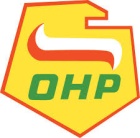 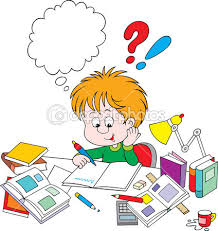 Co zrobić gdy nauka nie jest mocną stroną  dziecka,co zrobić gdy dziecko nie uzyskało promocji do następnej klasy,i to po raz kolejny, jak pomóc dzieciom,które do sukcesu dążą inną drogą niż średnia ocen?Na to i wiele innych pytań odpowie Ośrodek Szkolenia i Wychowania Ochotniczych Hufców Pracy w Ząbkowicach Śl. Zdobywanie wykształcenia na zasadzie uczestnictwa w OHP jest jedną z dróg uzyskiwania wiedzy ogólnej i przygotowania zawodowego w ramach polskiego systemu oświaty oraz przeciwdziałania wykluczeniu społecznemu młodzieży zagrożonej demoralizacją.TRWA REKRUTACJA NA ROK SZKOLNY 2019/2020       Swoją ofertę kierujemy do młodzieży w wieku 15-18 lat, która   z różnych przyczyn chce realizować obowiązek szkolny, łącząc naukę z pracą, a konkretnie przyuczeniem do zawodu. W naszej placówce Uczestnik OHP:uzupełnia wykształcenie ogólne w zakresieklasy VII i VIII szkoły podstawowej z jednoczesnym przyuczeniem do wykonywania określonej pracy lub zdobywa kwalifikacje zawodowe na poziomie szkoły branżowej pierwszego stopnia. kształcenie ogólne realizowane jest w:Zespole Szkół Zawodowych w Ząbkowicach Śl., Szkole Podstawowej Nr 3 w Ząbkowicach Śl. Szkole Branżowej Pierwszego Stopnia Cechu Rzemiosł Różnych I Małej Przedsiębiorczości w Ząbkowicach Śl.Praktyczne przygotowanie zawodowe odbywa się na terenie placówki , gdzie znajdują się wyposażone warsztaty szkolne. Przyuczenie do zawodu w klasach szkoły podstawowej i gimnazjum: kucharz, fryzjer, krawiec oraz monter zabudowy i robót wykończeniowych w budownictwie.  Praktyczna nauka zawodu na poziomie szkoły branżowej :kucharz, fryzjer, sprzedawca, kamieniarz, krawiec, monter sieci, instalacji i urządzeń sanitarnych, lakiernik, blacharz samochodowy, cukiernik, stolarz, murarz-tynkarz, mechanik pojazdów samochodowych, elektryk elektromechanik pojazdów samochodowych, rolnik, elektromechanik, piekarz otrzyma pomoc w wyborze zawodu oraz przy podpisaniu umowy o pracę w charakterze młodocianego pracownika, co zapewni mu miesięczne wynagrodzenie oraz ubezpieczenie.uczestnicy OHP oraz ich rodzice/opiekunowie uzyskują wsparcie w zakresie funkcji opiekuńczo-wychowawczej poprzez objęcie każdego uczestnika opieką wychowawcy, pedagoga oraz innych specjalistów , w zależności od potrzeb.Wykaz wymaganych dokumentówDotyczy kandydatów ubiegających się o przyjęcie do ośrodka na rok szkolny 2019\2020 do klasy 7 i 8 szkoły podstawowejkwestionariusz rekrutacyjny uczestnikaankietazgoda na udostępnianie danych osobowychzgoda na udostępnianie wizerunkuzgoda na udział w imprezachc)  opinia poradni psychologiczno – pedagogicznej (nie dotyczy naboru do klasy szkoły branżowej i  zawodowej),d)  opinia wychowawcy lub pedagoga szkolnego,e)  odpis skróconego aktu urodzenia z potwierdzonym zameldowaniem na pobyt stały,f)  karta zdrowia ucznia i karta szczepień lub ich kserokopie,g)  informacja o sytuacji domowej i materialnej uczennicy (ucznia)z podaniem dochodu na jednego członka rodziny brutto, zaświadczenie o dochodachh)świadectwo ukończenia i)  oświadczenie rodziców o odpowiedzialności materialnej za ewentualne szkody spowodowane przez córkę /syna w trakcie pobytu w  ośrodku,j) zgoda rodziców na objęcie córki /syna opieką medyczną na czas pobytu w ośrodku przez NZOZ  w Ząbkowicach Śl.k) 2 zdjęcia.Dotyczy kandydatów do klasy I Szkoły Branżowej I Stopnia oraz klas II i III branżowej :Wymagane dokumenty wymienione w p. 1Dodatkowo należy złożyć  świadectwo ukończenia gimnazjum wraz z wynikami egzaminu gimnazjalnego,należy złożyć (na specjalnym druku) podanieo przyjęcie do określonej szkoły zawodowejWszystkie wymienione dokumenty należy złożyć do Ośrodka Szkolenia i Wychowania w Ząbkowicach Śl.  Ośrodek Szkolenia i Wychowania OHPul. Cukrownicza 857-200 Ząbkowice Śl.Tel. 74-64 10 138 lub 74-64 10 139